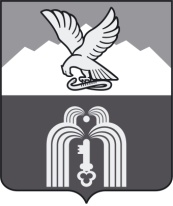 Российская ФедерацияР Е Ш Е Н И ЕДумы города ПятигорскаСтавропольского краяО внесении изменений в решение Думы города Пятигорска «Об утверждении Положения о порядке организации и проведения публичных слушаний на территории муниципального образования город-курорт Пятигорск по проектам документов в области градостроительной деятельности»В соответствии с Земельным кодексом Российской Федерации, Градостроительным кодексом Российской Федерации, Федеральным законом от 6 октября 2003 года № 131-ФЗ «Об общих принципах организации местного самоуправления в Российской Федерации», Уставом муниципального образования города-курорта Пятигорска,Дума города Пятигорска РЕШИЛА:1. Внести в Приложение к решению Думы города Пятигорска от  №  ГД «Об утверждении Положения о порядке организации и проведения публичных слушаний на территории муниципального образования город-курорт Пятигорск по проектам документов в области градостроительной деятельности» следующие изменения:1) пункт 1.1. Раздела 1 дополнить:словами следующего содержания: «а также по вопросу установления публичного сервитута»;абзацем вторым следующего содержания:«Общественные слушания по вопросу установления публичного сервитута проводятся в форме публичных слушаний в порядке, установленном разделом 3 настоящего Положения»;2) пункт 3.1. Раздела 3 дополнить абзацем вторым следующего содержания:«Общественные слушания по установлению публичного сервитута, предусмотренного в составе документации по проекту планировки территории и проекту межевания территории, отдельной процедурой в форме публичных слушаний не проводятся.».2. Контроль за исполнением настоящего решения возложить на администрацию города Пятигорска.3. Настоящее решение вступает в силу со дня его официального опубликования.ПредседательДумы города Пятигорска                                                                                      Л.В. ПохилькоГлава города Пятигорска                                                                   Л.Н. Травнев21 сентября 2017 г.№ 35 – 14 РД